RASG-AFI/2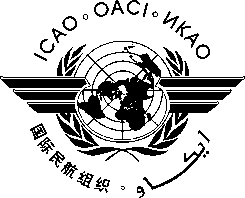 International Civil Aviation OrganizationDEUXIEME REUNION DU GROUPE REGIONAL DE SECURITE DE L’AVIATION POUR LA REGION AFRIQUE- OCEAN INDIEN (RASG-AFI/2)(Dakar, Sénégal, 1-2 Novembre 2013)FORMULAIRE D’INSCRIPTION----------------------------Veiller remplir et renvoyer le formulaire dans le même format (Ms Word)Insérer des informations dans les cases grises videsCliquez dans les cases pour faire le choix appropriéVeiller remplir et renvoyer le formulaire dans le même format (Ms Word)Insérer des informations dans les cases grises videsCliquez dans les cases pour faire le choix appropriéVeiller remplir et renvoyer le formulaire dans le même format (Ms Word)Insérer des informations dans les cases grises videsCliquez dans les cases pour faire le choix appropriéVeiller remplir et renvoyer le formulaire dans le même format (Ms Word)Insérer des informations dans les cases grises videsCliquez dans les cases pour faire le choix appropriéNom de famillePrénomPrénomTitre/FonctionTitre/FonctionEtat/OrganisationEtat/OrganisationAdresseAdresseTéléphoneTéléphoneFaxFaxCourrielCourrielHôtelHôtel